              202...Yılı İçerisinde ……………… İlçesinde 31 C ………… Plakalı Personel Taşıtı Aracımla Personel Taşımacılığı Yapmaktayım Aracımın Güzergah Çalışma İzni Bittiğinden Aracımın Güzergah Çalışma İzninin Yenilenmesi Hususunda Gereğinin Yapılmasını Arz Ederim. …../.../202...                      ADRES:                                                                                            Adı Soyadı:	T.C Kimlik No:	 Cep Telefonu:	               İmza:         C PLAKA PERSONEL SERVİSİ GÜZERGÂH YENİLEMEDE İSTENEN BELGELERARAÇ SAHİBİNİNAraç Belgesi  (Ruhsatların Aslı Ve Fotokopisi)Araç Sigorta FotokopisiAraç Muayene Belgesi (Araç Modeline Bakılmaz)Güzergâh Çalışma İzin BelgesiKamera Uygunluk BelgesiEsnaf Ve Sanatkârlar Sicil Belgesi ( Vizesi Geçerli Olan Evrak Geçerlidir)Şoförler Ve Otomobilciler Odası Oda Kaydı (Son 90 İçerisinde Alınmış Evrak Geçerlidir)Vergi Levhası Ehliyet Sorgulama(Aracı Kullanıyorsa; Nüfus Müdürlüklerinden Veya E-Devlet Üzerinden 5 yıllık süreli Barkotlu Olarak Alınacaktır)Araç Sahibinin Sabıka Kaydı (Adliye Veya E-Devlet Üzerinden Resmi Kuruma Verilmek Üzere Alınacaktır)PSİKOTEKNİK belgesinin fotokopisi (E devlet üzerinden) (Aracı Kullanıyorsa)Araç Sahibinin 1 Adet FotoğrafıTaşıma Sözleşmesi Ve İsim Listesi(İşveren Ve Yüklenici Tarafından İmzalı-Kaşeli)	        SÜRÜCÜNÜN Sabıka Kaydı (Adliye Veya E-Devlet Üzerinden Resmi Kuruma Verilmek Üzere Alınacaktır)Ehliyet Sorgulaması (Nüfus Müdürlüklerinden Veya E-Devlet Üzerinden 5 yıllık süreli Barkotlu Olarak Alınacaktır)PSİKOTEKNİK belgesinin fotokopisi (E devlet üzerinden)Sürücünün 1 Adet Fotoğrafı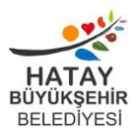 T.C. HATAY BÜYÜKŞEHİR BELEDİYESİULAŞIM DAİRESİ BAŞKANLIĞINA-C- PLAKA GÜZERGÂH YENİLEME TALEBİ 